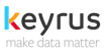 Contrat de LiquiditéBilan SemestrielBILAN SEMESTRIEL DU CONTRAT DE LIQUIDITE CONTRACTE AVEC LE CREDIT INDUSTRIEL ET COMMERCIALAu titre du contrat de liquidité confié par la société KEYRUS au Crédit Industriel et Commercial (CIC Market Solutions), les moyens suivants figuraient au compte de liquidité, à la date du 31 décembre 2021 :8 990 titres 29 756,90 €Au cours du 2ème semestre 2021, il a été négocié un total de :85 724 titres à l’achat pour un montant de 281 548,27 € 90 684 titres à la vente pour un montant de 298 175,55 €Sur cette même période, ont été exécutées :839 transactions à l’achat 895 transactions à la venteIl est rappelé que lors de la signature du contrat, les moyens suivants figuraient au compte de liquidité : 7 852 titres 76 401,07 €	À PROPOS DU GROUPE KEYRUSActeur international du conseil et des technologies, spécialiste de la Data et du Digital, Keyrus a pour mission d’aider les entreprises à tirer profit du paradigme de la Donnée et du Numérique pour accroître leur performance, faciliter et accélérer leur transformation, et générer de nouveaux leviers de croissance et de compétitivité.Plaçant l’innovation au cœur de sa stratégie, Keyrus développe une proposition de valeur unique sur le marché fondée sur cinq grands groupes de services, chacun comprenant des offres multiples : . Automatisation et Intelligence Artificielle . Expérience numérique centrée sur l'humain . Mise en œuvre des données et des analyses . Cloud et Sécurité  . Transformation et Innovation 
S'appuyant sur l'expérience cumulée de plus de 3000 collaborateurs présents dans 22 pays et sur 4 continents, Keyrus est l'un des principaux experts internationaux en matière de données, de conseil et de technologies.Keyrus est coté sur Euronext Growth Paris.(ALKEY - Code ISIN: FR0004029411 – Reuters: KEYR.PA – Bloomberg: ALKEY: FP).Plus d'informations sur www.keyrus.fr